23/03/2023 18:23BionexoRESULTADO – TOMADA DE PREÇONº2023233EM 35648HEMUO Instituto de Gestão e Humanização – IGH, entidade de direito privado e sem fins lucrativos,classificado como Organização Social, vem tornar público o resultado da Tomada de Preços,com a finalidade de adquirir bens, insumos e serviços para o HEMU - Hospital Estadual daMulher, com endereço à Rua R-7, S/N, Setor Oeste, Goiânia, CEP: 74.125-090.Bionexo do Brasil LtdaRelatório emitido em 23/03/2023 18:22CompradorIGH - HEMU - Hospital Estadual da Mulher (11.858.570/0002-14)Rua R 7, esquina com Av. Perimetral s/n - Setor Oeste - GOIÂNIA, GO CEP: 74.530-020Relação de Itens (Confirmação)Pedido de Cotação : 276740605COTAÇÃO Nº 35648 - LABORATÓRIO - HEMU MARÇO/2023Frete PróprioObservações: *PAGAMENTO: Somente a prazo e por meio de depósito em conta PJ do fornecedor.*FRETE: Só serão aceitas propostas com frete CIF e para entrega no endereço: RUA R7 C/ AVPERIMETRAL, SETOR OESTE, Goiânia/GO CEP: 74.125-120, dia e horário especificado. *CERTIDÕES: AsCertidões Municipal, Estadual de Goiás, Federal, FGTS e Trabalhista devem estar regulares desde a datada emissão da proposta até a data do pagamento. *REGULAMENTO: O processo de compras obedeceráao Regulamento de Compras do IGH, prevalecendo este em relação a estes termos em caso dedivergência.Tipo de Cotação: Cotação EmergencialFornecedor : Todos os FornecedoresData de Confirmação : TodasFaturamentoMínimoValidade daPropostaCondições dePagamentoFornecedorPrazo de EntregaFrete ObservaçõesGleidson Rodrigues Ranulfo Eireli-EppGOIÂNIA - GOGleidson Rodrigues Ranulfo - 62 3093-3dias após12R$ 300,0000R$ 500,000020/03/202320/03/202330 ddl30 ddlCIFCIFnullconfirmação5116cotacoesopcao@gmail.comMais informaçõesHOSPTECH SERVICOS PARASAUDE LTDAGOIÂNIA - GOVitória Moreira Santos Sena - (62)2dias apósVitoria(62)981952155confirmação30882080licitacao@hosptech-go.com.brMais informaçõesProgramaçãode EntregaPreçoUnitárioValorTotalProdutoCódigoFabricante Embalagem Fornecedor Comentário JustificativaQuantidadeUsuárioCURATIVOPOSCOLETA C/Rosana DeOliveiraMouraADESIVOSTOPER POS-COLETABANDAGEM -UNIDADE;1° e 2° nãofaturam - 3° e4° Não atingefaturamentomínimo.GleidsonRodriguesRanulfoMARCABIOCONR$0,0380R$38,00001238054-CAIXA1000 Unidade500 -FIRSTLAB -FIRSTEireli - Epp23/03/202318:21Rosana DeOliveiraMouraALBUMINABOVINA22% 10 ML- EBRAM -EBRAM;1° Não fatura- 2° Nãoatingefaturamentomínimo.GleidsonRodriguesRanulfoALBUMINABOVINA 22%FRASCO 10MLR$31,0000R$62,000047524455--FRASCOnullnull2 FrascoEireli - Epp23/03/202318:21COLETORSEM PAESTERIL 50ML PCTC/100 -CRALPLAST-COLETOR DEURINA ESTERILP/ UROCULTURARosana DeOliveiraMouraGleidsonRodriguesRanulfoFornecedoresnão atingemfaturamentomínimo;R$0,3400R$136,00003CAIXA400 Unidade50-80ML -VOLUME 50 A 80MLEireli - Epp23/03/202318:21CRALPLASThttps://bionexo.bionexo.com/jsp/RelatPDC/relat_adjudica.jsp1/3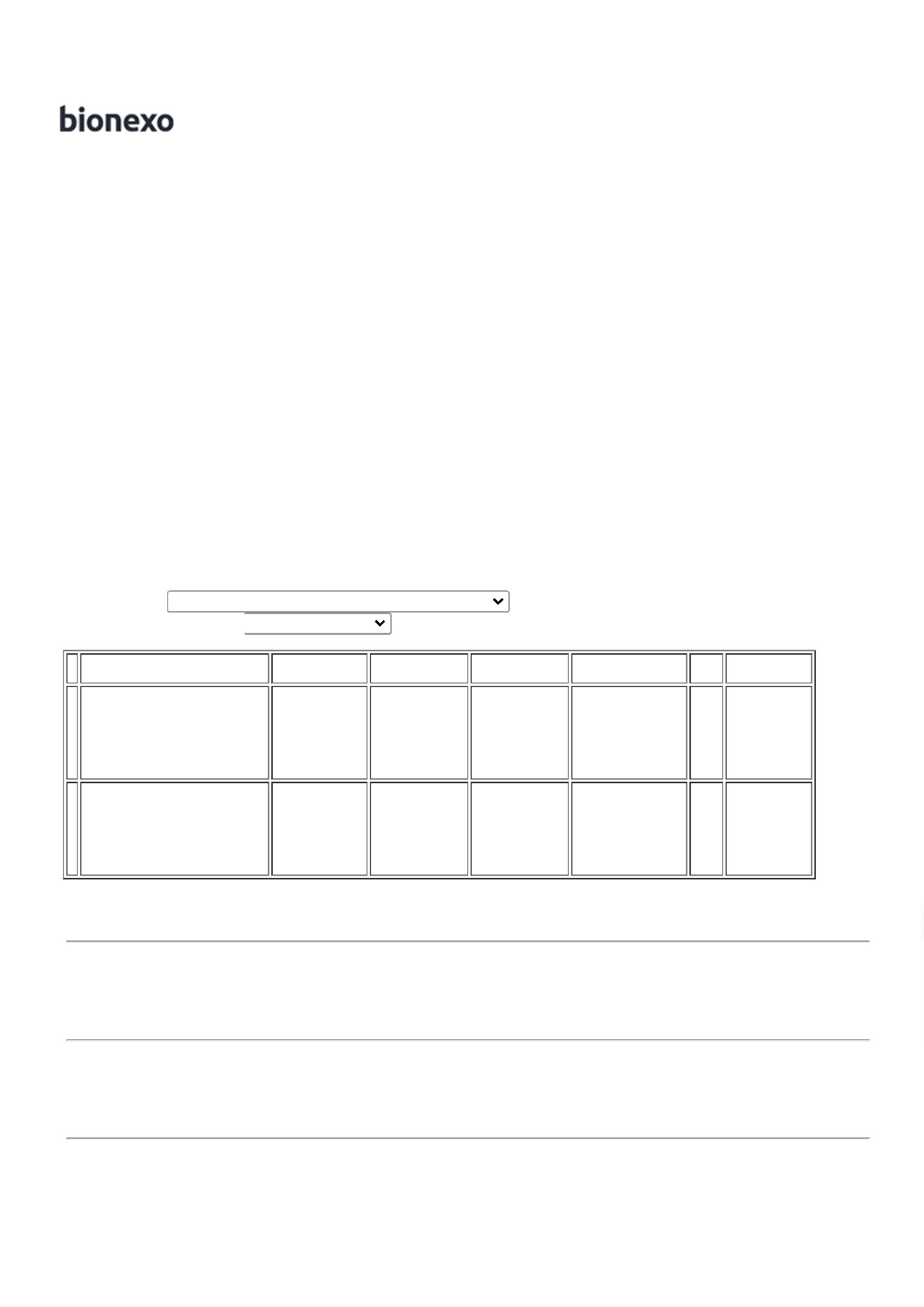 23/03/2023 18:23BionexoRosana DeOliveiraMouraPCR LATEXREAGENTE P/DETERMINACAO 38183;1° Nãorespondeu e-mail dehomologação -2° Não fatura.PCR LATEX00 TESTESGleidsonRodriguesRanulfo1R$37,0000R$740,000057--FRASCOFRASCOnull20 Unidade15 Unidade-EBRAM -EBRAMDE PCR -UNIDADEEireli - Epp23/03/202318:21SOROANTI-A 10ML -EBRAM -SOROANTI-A 10MLRosana DeOliveiraMouraGleidsonRodriguesRanulfoPrazo depagamentonão atende a 19,9800instituição;SORO ANTI-A -UNIDADER$R$299,700039406nullEireli - Epp23/03/202318:21Rosana DeOliveiraMouraSOROANTI-B 10ML -GleidsonRodriguesRanulfoPrazo depagamentonão atende a 21,0000instituição;SORO ANTI-B -UNIDADER$R$315,0000893940539404--CAIXAnullnull15 Unidade20 UnidadeEBRAMEireli - Epp23/03/202318:21Rosana DeOliveiraMouraSOROANTI-D 10ML -EBRAM -EBRAMGleidsonRodriguesRanulfo;1° Não fatura3° Não atingefaturamento 44,0000mínimo.SORO ANTI-D -UNIDADER$R$880,0000FRASCOEireli - Epp23/03/202318:21SWAB COMMEIOSTUART -GLOBALTRADE -GLOBALPLASTRosana DeOliveiraMouraSWAB ESTERILCOM MEIO DETRANSPORTESTUARTGleidsonRodriguesRanulfo;1° Não atingefaturamento 2°Não fatura.R$1,8500R$185,0000101298-UNIDADEnull100 UnidadeEireli - Epp23/03/202318:21TUBO A VACUOC/ GELSEPARADORTAMPA AMARELA5ML -> PARASORO; EMACRILICO;TUBO GELRosana DeOliveiraMoura3,5 MLGleidsonRodriguesRanulfoDESCARTAVEL,3 ESTERIL,ROTULO 19644ADERIDO;1° Não fatura- 2°não atingefaturamento.PLASTICOCX C/100BD - BD -BDR$1,0600R$424,00001-CAIXAnull400 UnidadeEireli - Epp23/03/202318:21CONTENDONUMERO DELOTE E PRAZODE VALIDADE,VOLUME DEASPIRAÇÃO DE5ML - UNIDADERosana DeOliveiraMouraTUBO COLETA AVACUO4 PLASTICO TAMPA 38364ROXA EDTA 2MLTUBO EDTA2 ML CX C/100 -FIRSTLAB -FIRSTLABGleidsonRodriguesRanulfo;1° cotouincorretamente2° Não fatura.R$55,0000R$275,00001-CAIXAnull5 PacoteEireli - Epp23/03/2023-PACOTE18:21TotalParcial:R$1977.03.354,7000Total de Itens da Cotação: 14Total de Itens Impressos: 10Programaçãode EntregaPreçoUnitárioValorTotalProdutoCódigoFabricante Embalagem Fornecedor Comentário JustificativaQuantidadeUsuárioRosana DeOliveiraMouraKIT TESTE DESIFILIS VDRL -CAIXA C/ 250TESTESHOSPTECHSERVICOSPARAFornecedoresnãohomologados 43,1200na instituição;V.D.R.L -WIENERR$R$431,2000438402--CAIXAnullnull10 UnidadeSAUDE LTDA23/03/202318:21Rosana DeOliveiraMoura;1° Não fatura- 3° NãoHOSPTECHSERVICOSPARASORO ANTI IGGCOOMBS 10ML - 39407UNIDADECOOMBS -EBRAMR$46,0000R$92,00006CXatingefaturamentomínimo.2 UnidadeSAUDE LTDA23/03/202318:21https://bionexo.bionexo.com/jsp/RelatPDC/relat_adjudica.jsp2/3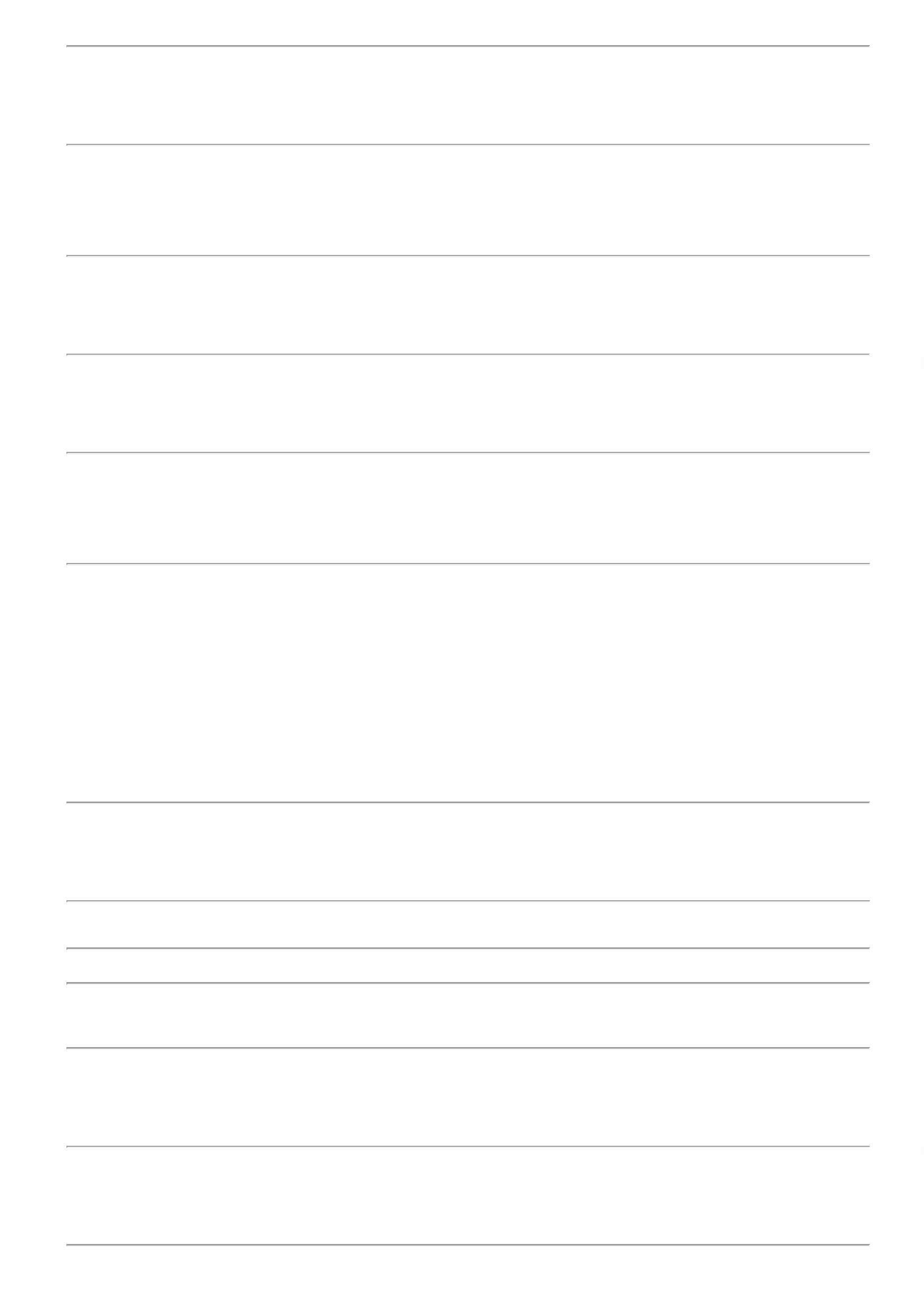 23/03/2023 18:23Bionexo11TESTE PARADETECCAO DEBETA HCG CXCOM 50UN -CAIXA38208-TESTEPARADETECCAODE BETAHCG -CAIXAHOSPTECHSERVICOSPARAnull;1° RespondeuR$1 CaixaR$59,0000Rosana DeOliveiraMouraincorretamente 59,0000- 2° não fatura- 3° e 4° nãoresponderame-mail deSAUDE LTDA23/03/202318:21BIOCONhomologação.TIRA REAGENTEP/ URANALISE 10AREAS C/DENSIDADE ->DESCRITIOS DEREFERENCIA NAPOSIÇÃOVERTICAL PARALEITURA, MARCAA TITULO DEREFERENCIABAYER E ROCHEOU;1° Cotouincorretamente- 2° e 5° nãoresponderamRosana DeOliveiraMouraHOSPTECHSERVICOSPARATIRA DEURINA -WIENERe-mail deR$R$40,0000124766-FRASCOnull1 Unidadehomologação - 40,00003° não fatura -4° não atingiufaturamentoSAUDE LTDA23/03/202318:21mínimo.EQUIVALENTETotalParcial:R$622,200014.0Total de Itens da Cotação: 14Total de Itens Impressos: 4TotalGeral:R$1991.03.976,9000Clique aqui para geração de relatório completo com quebra de páginahttps://bionexo.bionexo.com/jsp/RelatPDC/relat_adjudica.jsp3/3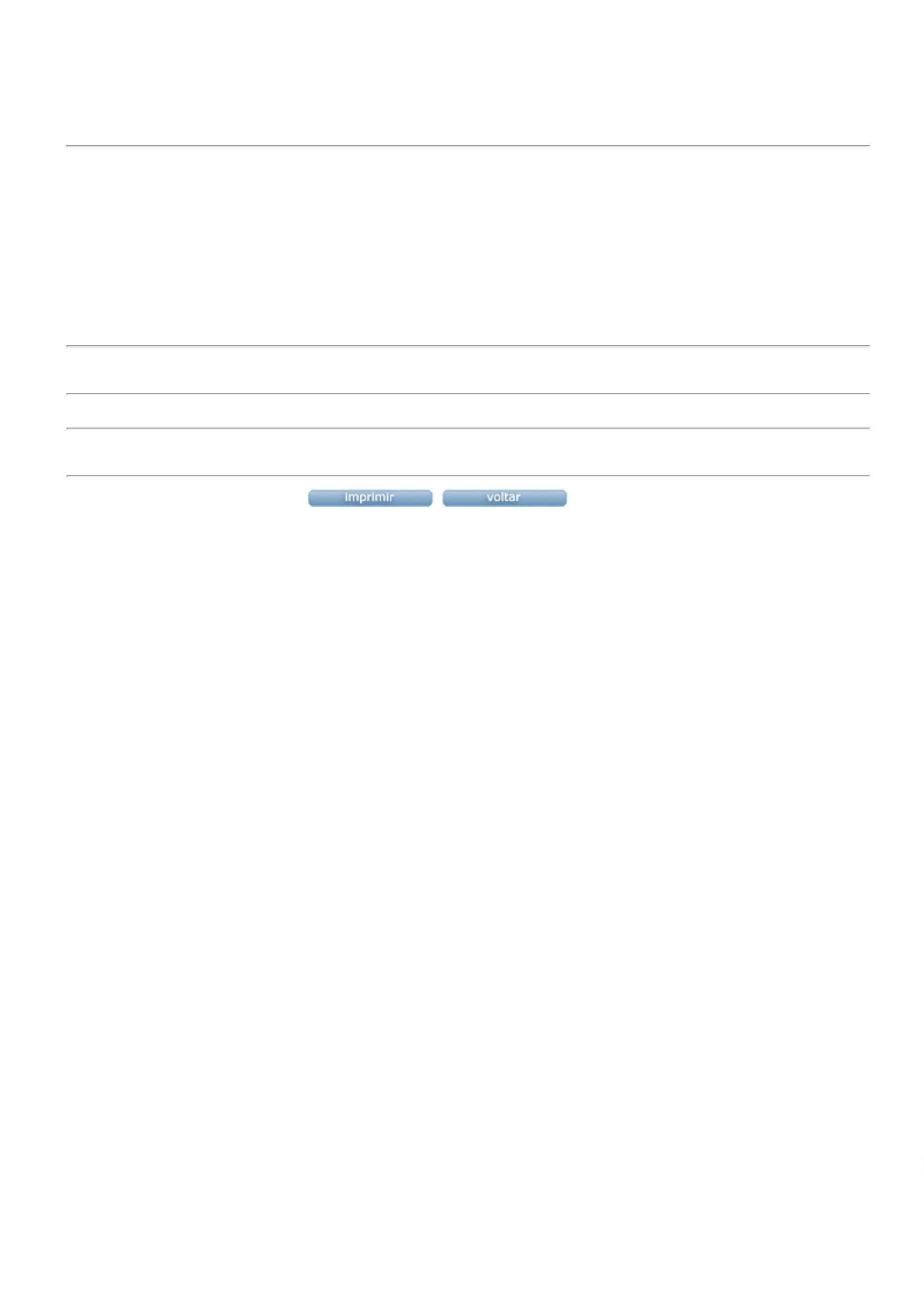 